Grozījumi:27.04.2023. lēmums Nr. 294APSTIPRINĀTSar Jēkabpils novada domes28.04.2022. lēmumu Nr.380(protokols Nr.9, 93.§)ADMINISTRATĪVO STRĪDU KOMISIJASIzdots saskaņā ar Valsts pārvaldes iekārtas likuma 73.panta pirmās daļas 1.punktu, likuma “Par pašvaldībām” 61.panta trešo daļu, Administratīvā procesa likuma 62.panta pirmo daļu, 76.panta otro daļu, I. Vispārīgie jautājumi 1.	Administratīvo strīdu komisija (turpmāk – Komisija) ir padota Jēkabpils novada domei (turpmāk – Dome). 2.	Savā darbībā Komisija ievēro Latvijas Republikas likumus, Ministru kabineta lēmumus, rīkojumus un noteikumus, Domes lēmumus, rīkojumus un noteikumus un citus normatīvos aktus, kā arī šo nolikumu.3.	Savus uzdevumus Komisija veic sadarbojoties ar valsts un pašvaldības institūcijām, kā arī citām juridiskām personām, savas kompetences ietvaros.4.	Komisiju izveido, reorganizē vai likvidē Dome.II. Komisijas uzdevumi 5.	Komisijas galvenie uzdevumi:5.1.	īstenojot Administratīvā procesa likumā noteikto apstrīdēšanas stadiju, izskatīt sūdzības par Jēkabpils novada pašvaldības institūciju un amatpersonu pieņemtajiem lēmumiem un faktisko rīcību;5.2.	sagatavot apstrīdējumu izskatīšanu Domē;5.3.	uzklausīt personas;5.4.	savas kompetences ietvaros sagatavot Domes lēmuma projektus.6.	Papildus 5.punktā noteiktajam Komisija veic Domes uzdotos darbus.7.	Komisija pēc būtības izskata Domes priekšsēdētāja, priekšsēdētāja vietnieku un Jēkabpils novada pašvaldības izpilddirektora un izpilddirektora vietnieka novizētos dokumentus.8.	Komisija var sniegt viedokli, priekšlikumus Domes pastāvīgajām komitejām, komisijām, Jēkabpils novada pašvaldības iestādei „Jēkabpils novada administratīvā pārvalde” (turpmāk – Pašvaldības administrācija) un Jēkabpils novada pašvaldības iestādei „Jēkabpils novada Attīstības pārvalde” jebkurā pašvaldības darbības jautājumā, kas ietilpst tās kompetencē, bet neatrodas tās dokumentu pārvaldībā.III. Komisijas struktūra9. 	Komisijas sastāvā ar balsošanas tiesībām ietilpst: 9.1. Komisijas priekšsēdētājs;  9.2. četri (27.04.2023. red.)  komisijas locekļi. 10.	Komisijas darba organizatorisko un tehnisko apkalpošanu nodrošina sekretārs, kurš ir Pašvaldības administrācijas darbinieks.11.	Nepieciešamības gadījumā Komisija var pieaicināt Pašvaldības administrācijas darbiniekus, citu institūciju pārstāvjus, konsultantus. Pieaicinātās personas ir bez balsošanas tiesībām.12.	Komisijas priekšsēdētājs, bet viņa prombūtnes laikā – Komisijas priekšsēdētāja vietnieks:12.1.	vada Komisijas darbu, ir atbildīgs par Komisijas uzdevumu un lēmumu izpildi;12.2.	izstrādā Komisijas sēdes darba kārtību;12.3.	sagatavo, sasauc un vada Komisijas sēdes;12.4.	pārstāv Komisijas viedokli Domes sēdēs citās komitejās, komisijās un institūcijās;12.5.	atbild par Komisijas kompetencē esošu Domes lēmumu izpildi;12.6.	papildus Domes lēmumā noteiktajam kontrolē Komisijas sagatavoto lēmumu izpildi.13.	Komisijas sekretārs:13.1.	sagatavo dokumentus jautājumu izskatīšanai Komisijas sēdē;13.2.	kārto sēžu organizatoriskos jautājumus;13.3.	protokolē Komisijas sēdes;13.4.	sagatavo Domes lēmuma projektus, par jautājumiem, kas tiek izskatīti Komisijā;13.5.	kārto Komisijas dokumentus, veic dokumentu uzskaiti, nodrošina to saglabāšanu, atbilstoši dokumentu pārvaldības noteikumiem;13.6.	sagatavo un izsniedz Komisijas pieņemtos lēmumus.14.	Komisijas locekļu pienākumi tiek noteikti Komisijas sēdēs, ar Komisijas lēmumu vai Komisijas priekšsēdētāja rīkojumu.IV. Komisijas darba organizācija 15.	Komisija lietas izskata pamatojoties uz fizisku un juridisku personu iesniegumiem, Domes lēmumiem, Domes priekšsēdētāja vai citu amatpersonu, struktūrvienību ierosinājumiem.  16.	Komisijas darbs notiek pēc nepieciešamības, par sēžu norises laiku un vietu, kā arī par izmaiņām tajos informējot Domes priekšsēdētāju. Komisijas sēdes ir atklātas.17.	Komisija ir tiesīga izskatīt jautājumus, ja sēdē piedalās vairāk nekā puse no Komisijas balsot tiesīgajiem locekļiem.18.	Komisija pieņem lēmumus ar klātesošo locekļu balsu vairākumu. Ja balsojot par lēmumu balsis sadalās vienādi, izšķiroša ir Komisijas priekšsēdētāja balss. Sēdes protokolu paraksta visi sēdē klātesošie Komisijas locekļi. Protokolā ieraksta kā konkrēti katrs Komisijas loceklis ir balsojis.19.	Komisijas priekšsēdētāja vietnieku ievēl no komisijas locekļu vidus ar Komisijas locekļu balsu vairākumu.20.  Komisijas locekļi neizpauž informāciju par fizisko personu datiem un juridisko personu komercnoslēpumiem, kas tiem kļuvusi zināma pildot Komisijas locekļa pienākumus.20.	Komisijas priekšsēdētājs, viņa vietnieks un locekļi var tikt izslēgti no komisijas sastāva ar Domes lēmumu uz šīs personas iesnieguma pamata, kā arī gadījumos, kad attiecīgā persona nepilda šajā nolikumā noteikto, Komisijas lēmumus vai Komisijas priekšsēdētāja rīkojumus, kā arī, ja vairāk kā trīs (3) reizes pēc kārtas bez attaisnojošiem iemesliem neapmeklē Komisijas sēdes un citos gadījumos.Jēkabpils novada domes priekšsēdētājs		                                                          R.RagainisDOKUMENTS PARAKSTĪTS AR DROŠU ELEKTRONISKO PARAKSTU UN SATUR LAIKA ZĪMOGU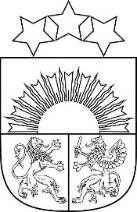 JĒKABPILS NOVADA PAŠVALDĪBAJĒKABPILS NOVADA DOMEReģistrācijas Nr.90000024205Brīvības iela 120, Jēkabpils, Jēkabpils novads, LV – 5201Tālrunis 65236777, fakss 65207304, elektroniskais pasts pasts@jekabpils.lvLĒMUMSJēkabpils novadā28.04.2022. (protokols Nr.9, 93.§) 	Nr.380Par Administratīvo strīdu komisiju Pamatojoties uz likuma “Par pašvaldībām” 21.panta pirmās daļas 27.punktu,  41.panta pirmās daļas 4.punktu, 61.panta pirmo, otro un trešo daļu,  Valsts pārvaldes iekārtas likuma 73.panta pirmās daļas 1.punktu, Administratīvā procesa likuma 62.panta pirmo daļu, 76.panta otro daļu, likuma “Par interešu konflikta novēršanu valsts amatpersonu darbībā” 1.panta 1.punktu, Finanšu komitejas 14.04.2022. lēmumu (protokols Nr.7, 31.§), Jēkabpils novada dome nolemj:Izveidot Administratīvo strīdu komisiju 5 (27.04.2023. red.) locekļu sastāvā: Izpilddirektora vietniece Anita Moskovska – komisijas priekšsēdētāja;Domes priekšsēdētāja vietnieks veselības un sociālo pakalpojumu jautājumos Aivars Vanags;Jēkabpils novada Attīstības pārvaldes vadītājs Ilmārs Luksts;Jēkabpils novada Administratīvās pārvaldes Juridiskās nodaļas vadītāja Dace Gluha;Sociālo, izglītības, kultūras, sporta un veselības aizsardzības jautājumu komitejas un Attīstības un tautsaimniecības komitejas priekšsēdētājs Ainars Vasilis. (27.04.2023. red.)Apstiprināt Administratīvo strīdu komisijas nolikumu saskaņā ar pielikumu.Atzīt par spēku zaudējušām Jēkabpils novada pašvaldībā iekļauto pašvaldību domju izveidotās Administratīvo strīdu komisijas.Kontroli par lēmuma izpildi veikt pašvaldības izpilddirektoram.Pielikumā: Administratīvo strīdu komisijas nolikums uz 2 lp.
Sēdes vadītājsDomes priekšsēdētājs                     		 	                            		      R.Ragainis                                                         Gluha 65207310         DOKUMENTS PARAKSTĪTS AR DROŠU ELEKTRONISKO PARAKSTU UN SATUR LAIKA ZĪMOGU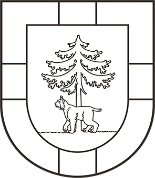 JĒKABPILS NOVADA PAŠVALDĪBAJĒKABPILS NOVADA DOMEReģistrācijas Nr.90000024205Brīvības iela 120, Jēkabpils, Jēkabpils novads, LV – 5201Tālrunis 65236777, fakss 65207304, elektroniskais pasts pasts@jekabpils.lvLĒMUMSJēkabpils novadā27.04.2023. (protokols Nr.6, 10.§)	  Nr.294	Par grozījumu domes 28.04.2022. lēmumā Nr.380 "Par Administratīvo strīdu komisiju"Ar Jēkabpils novada domes 28.04.2022. lēmumu Nr.380 "Par Administratīvo strīdu komisiju" ir izveidota Administratīvo strīdu komisija 4 locekļu sastāvā un apstiprināts Administratīvo strīdu komisijas nolikums.Saskaņā ar Administratīvo strīdu komisijas nolikuma (apstiprināts ar domes 28.04.2022.  lēmumu Nr.380 "Par Administratīvo strīdu komisiju") 4.punktu Administratīvo strīdu komisiju izveido, reorganizē vai likvidē dome.Pamatojoties uz Pašvaldību likuma 10.panta pirmās daļas 13.punktu, 21.punktu, ņemot vērā Finanšu komitejas 13.04.2023. lēmumu (protokols Nr.6, 2.§),Jēkabpils novada dome nolemj:1. Izdarīt Jēkabpils novada domes 28.04.2022. lēmumā Nr.380 "Par Administratīvo strīdu komisiju" šādus grozījumus:1.1. Aizstāt lēmuma 1.punktā skaitli un vārdu “4 locekļu” ar skaitli un vārdu “5 locekļu”;1.2. Papildināt lēmumu ar 1.5.apakšpunktu šādā redakcijā:“1.5. Sociālo, izglītības, kultūras, sporta un veselības aizsardzības jautājumu komitejas un Attīstības un tautsaimniecības komitejas priekšsēdētājs Ainars Vasilis.”2. Izdarīt Administratīvo strīdu komisijas nolikumā, kas apstiprināts ar Jēkabpils novada domes 28.04.2022. lēmumu Nr. 380 “Par Administratīvo strīdu komisiju”, šādu grozījumu:Aizstāt nolikuma 9.2. apakšpunktā vārdu “trīs” ar vārdu “četri”.   3. Kontroli par lēmuma izpildi veikt Jēkabpils novada pašvaldības izpilddirektoram.Sēdes vadītājsDomes priekšsēdētājs		R.RagainisIveta Upmace 28447413DOKUMENTS PARAKSTĪTS AR DROŠU ELEKTRONISKO PARAKSTU UN SATUR LAIKA ZĪMOGU